
King Edward VI School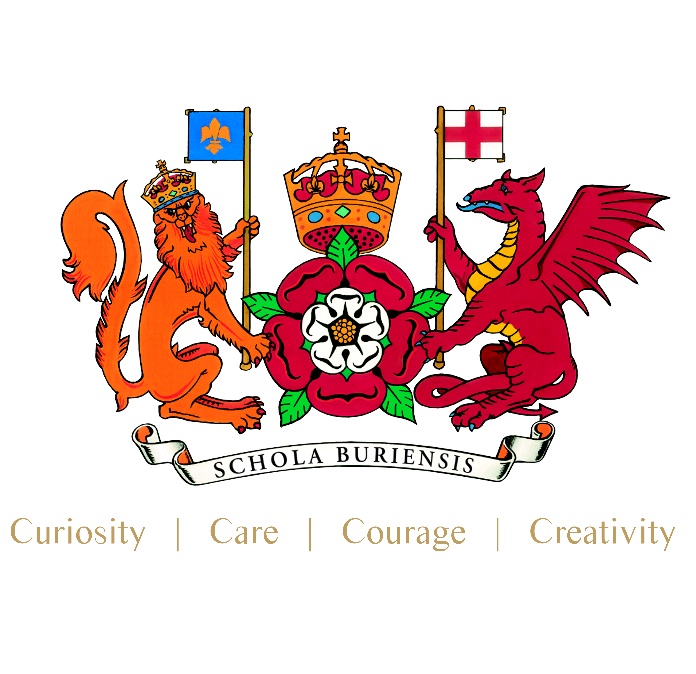 Complaints PolicySeptember 2023Our Vision:
To be a vibrant learning community nurturing courage, care, curiosity and creativity in every young person, so that they flourish in the world with hope and self-belief.Complaint FormPlease complete and return to the Headteacher’s PA/Clerk to Governors who will acknowledge receipt and explain what action will be taken.Version Number:Version 1Drawn up by:Deri O’Regan - Headteacher Reviewed by:Chair of Governors – Rachel CannonDate reviewed:September 2023Approval by:Full Governing BodyDate approved:8 November 2023Review Cycle:2 yearsDate of next Review:September 2025Your name:Student’s name (if relevant):Your relationship to the student (if relevant):Address: Postcode:Day time telephone number:Evening telephone number:Please give details of your complaint, including whether you have spoken to anybody at the school about it.What actions do you feel might resolve the problem at this stage?Are you attaching any paperwork? If so, please give details.Signature:Date:Official useDate acknowledgement sent:By who: Complaint referred to:Date: 